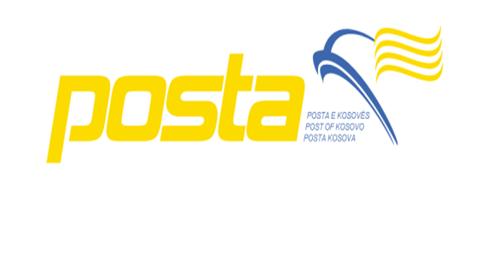 Ndërmarrja Publike Qendrore Posta e Kosovës Sh.A.Obaveštavamo Vas da je Konkurs broj 01-1994/23 za radna mesta poštara u regionu Zvečan, na osnovu UA 07/2017 član 6 tačka 5.1, poništava zbog činjenice da do isteka roka za zatvaranje Konkursa pristigle su samo dve prijave za ovu poziciju.U optimalnom roku, Komisija je verifikovala sve prijave i zaključila da je za mesto poštara u Zvečanu kraj perioda rezultirao samo dve prijave.S,PostovanjemDATUM:19.09.2023CC:Nora Rraci – Kryeshefe ekzekutive e PK.Sh.AOD:Petrit Karakashi - Predsednik izborne komisije za konkurs 01-1194/23Saranda Ademi - ČlanicaNexhat Miftari - ČlanSubjekat:Obaveštenje o poništenju konkursa br. 01-1994/23 za mesta poštara u Zvečanima 